OzymandiasPercy Bysshe Shelley1I met a traveller from an antique land, Who said—“Two vast and trunkless legs of stone Stand in the desert. . . . Near them, on the sand, Half sunk a shattered visage lies, whose frown, 5And wrinkled lip, and sneer of cold command, Tell that its sculptor well those passions read Which yet survive, stamped on these lifeless things, The hand that mocked them, and the heart that fed; And on the pedestal, these words appear: 10My name is Ozymandias, King of Kings; Look on my Works, ye Mighty, and despair! Nothing beside remains. Round the decay Of that colossal Wreck, boundless and bare 14The lone and level sands stretch far away.” Ozymandias QuestionsAnswer the following (can be in point form)What type of poem is “Ozymandias”? ________________________________________________Who is telling the story of Ozymandias?  ________________________________________________What does the statues abandonment symbolize?"No man is an island"The eventual downfall of powerThe loneliness everyone feelsAbsence of government in a societyLine 5 contains an example of what literary device (‘and sneer of cold command’)? ________________________________________________Select a line that does NOT make use of alliteration in the poem.The lone and level sands stretch far away  Nothing beside remains. Round the decay  Stand in the desert… Near them, on the sand And wrinkled lip, and sneer of cold commandWhat are "trunkless" legs? (line 2)  ____________________________________________________The 'shatter'd visage,' as described in Percy Shelley's “Ozymandias”, refers to what?___________________________________________________________In the statement “Look on my works, ye Mighty, and despair!” (line 11) Ozymandias is speaking to... the sculptor of the statue Percy Bysshe Shelleygods and/or other powerful figures the traveler What is the irony of "Ozymandias"?Ozymandias thought he would be eternally powerful with his statue, yet the only lasting pieces of his legacy are in ruins.The traveller turns out to be the "king of kings", something nobody saw coming.The sculptor made a mistake when creating the statue, and that is why it has not lasted through time.The expression of the "shattered visage" is actually comical since it is a frown upside down.What is the central theme of the poem “Ozymandias”?Material things will eventually be destroyedFate declares the wicked are punished for their crimesAll gods have mortal traitsNo man's pride will survive and ultimately it lead to his fall and decline in powerFog – Carl Sandburg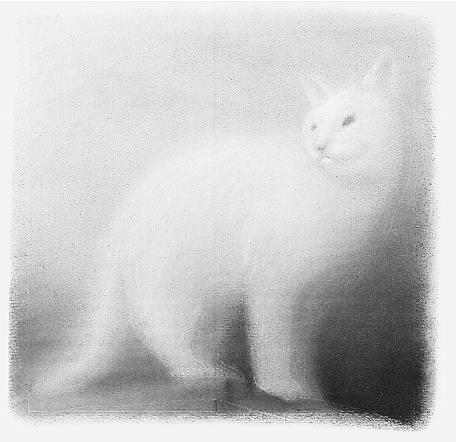 The fog comesOn little cat feet.It sits looking over harbor and cityOn silent haunchesAnd then moves on.Fire and Ice – Robert FrostSome say the world will end in fire,Some say in ice.From what I’ve tasted of desireI hold with those who favor fire.But if it had to perish twice,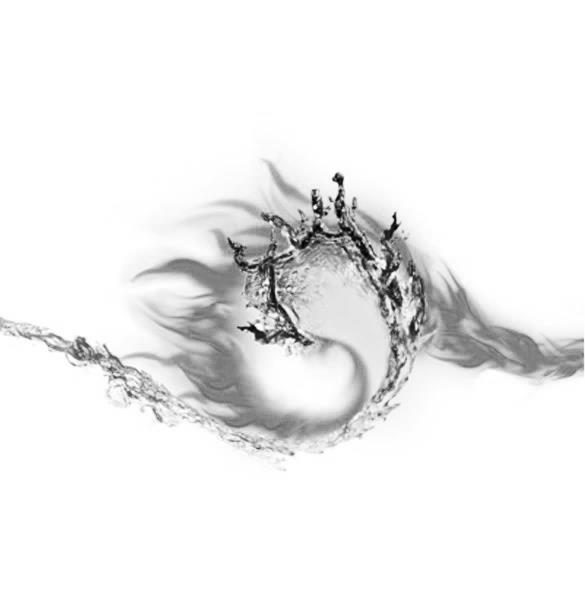 I think I know enough of hateTo say that for destruction iceIs also greatAnd would suffice.Fog – QuestionsBased on the poem, and what you know about these two items, compare qualities of a cat, to those of fog.Why does this metaphor work? USE FULL SENTENCES FOR THIS QUESTION._________________________________________________________________________________________________________________________________________________________________________________________________________________________________________________________________________________________________________________________________________________________________________________________________________________________________________Think of another example between an element of nature and an animal.  Write a simple poem (similar to ‘Fog’) that compares the two.Fire and Ice – QuestionsBased on the poem, and these four items, write down how they compare to each other. (Compare desire and fire to each other, and hate and ice to each other)Why do these two metaphors work? USE FULL SENTENCES FOR THIS QUESTION.________________________________________________________________________________________________________________________________________________________________________________________________________________________________________________________________________________________________________________________________________________________________________________________________________________________________________________________________________________________________________________________________________________________________________________________________________________________________________________________________________________________________________Identity - Julio Noboa Polanco1Let them be as flowers,always watered, fed, guarded, admired,but harnessed to a pot of dirt.4I’d rather be a tall, ugly weed,clinging on cliffs, like an eaglewind-wavering above high, jagged rocks.7To have broken through the surface of stone,to live, to feel exposed to the madnessof the vast, eternal sky.To be swayed by the breezes of the ancient sea,carrying my soul, my seed, beyond the mountains of timeor into the abyss of the bizarre.13I’d rather be unseen, and ifthen shunned by everyonethan to be a pleasant-smelling flower,growing in clusters in the fertile valley,where they’re praised, handled, and pluckedby greedy, human hands.19I’d rather smell of musty, green stenchthan of sweet, fragrant lilac.If I could stand alone, strong and free,I’d rather be a tall, ugly weed.Identity - QuestionsWho might be the speaker of the poem?  Explain your reasoning._______________________________________________________________________________________________________________________________________________________________________________________________________________________________________________________________What is the tone of the poem?  Give a specific example from the poem to support your answer._______________________________________________________________________________________________________________________________________________________________________________________________________________________________________________________________Are similes, metaphor, and/or personification present in the poem?  If so, give specific examples from the poem of each device.Similes: ______________________________________________________________________________Metaphor: ____________________________________________________________________________Personification: ________________________________________________________________________Based on the poem, compare the difference between a flower and an ugly weed. Use examples from the poem.  You must have at least 3 examples of each.The SharkEdwin John PrattHe seemed to know the harbour,
So leisurely he swam;
His fin,
Like a piece of sheet-iron,
Three-cornered,
And with knife-edge,
Stirred not a bubble
As it moved
With its base-line on the water.

His body was tubular
And tapered
And smoke-blue,
And as he passed the wharf
He turned,
And snapped at a flat-fish
That was dead and floating.
And I saw the flash of a white throat,
And a double row of white teeth,
And eyes of metallic grey,
Hard and narrow and slit.

Then out of the harbour,
With that three-cornered fin
Shearing without a bubble the water
Lithely,
Leisurely,
He swam—
That strange fish,
Tubular, tapered, smoke-blue,
Part vulture, part wolf,
Part neither—for his blood was cold.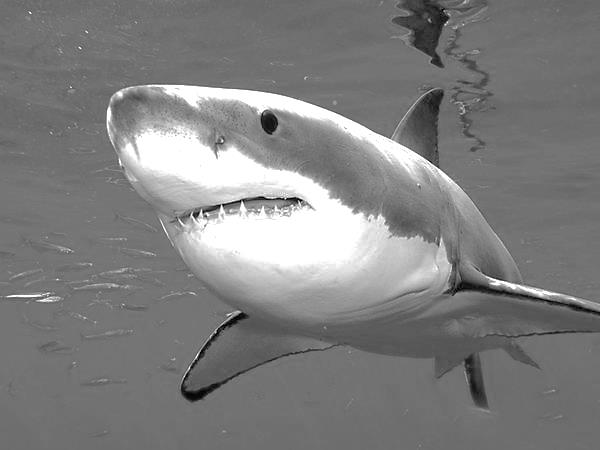 The Shark - QuestionsWhat figurative language is used in the first stanza? Give an example of it._______________________________________________________________________________________________________________________________________________________________________________________________________________________________________________________________Identify words in the second stanza that suggest the shark is a dangerous creature. You should have at least 3-4 descriptive words.____________________________________________________________________________________________________________________________________________________________________________________________________________________________________________________________________________________________________________________________________________________What are the meanings of “lithe” and “leisurely” from the third stanza? Use a dictionary to find these.Lithe: ________________________________________________________________________________Leisurely: _____________________________________________________________________________In the final stanza, the shark is described as “part vulture, part wolf”.  Explain why the comparisons are appropriate._______________________________________________________________________________________________________________________________________________________________________________________________________________________________________________________________What impression is given of the shark, given that it is not actively preying on anything at the time?____________________________________________________________________________________________________________________________________________________________________________________________________________________________________________________________________________________________________________________________________________________Water Picture – May SwensonIn the pond in the park 
all things are doubled:
Long buildings hang and 
wriggle gently. Chimneys 
are bent legs bouncing 
on clouds below. A flag 
wags like a fishhook 
down there in the sky.

The arched stone bridge 
is an eye, with underlid 
in the water. In its lens 
dip crinkled heads with hats 
that don't fall off. Dogs go by, 
barking on their backs. 
A baby, taken to feed the 
ducks, dangles upside-down, 
a pink balloon for a buoy.

Treetops deploy a haze of 
cherry bloom for roots, 
where birds coast belly-up 
in the glass bowl of a hill; 
from its bottom a bunch 
of peanut-munching children 
is suspended by their 
sneakers, waveringly.

A swan, with twin necks 
forming the figure 3, 
steers between two dimpled 
towers doubled. Fondly 
hissing, she kisses herself, 
and all the scene is troubled:
water-windows splinter, 
tree-limbs tangle, the bridge 
folds like a fan.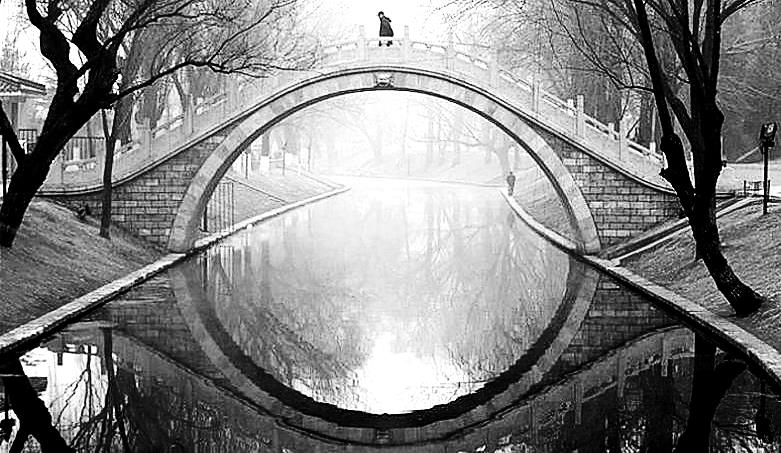 Water Picture - Questions1. Give an example of a metaphor and personification in the poem._______________________________________________________________________________________________________________________________________________________________________________________________________________________________________________________________2. In the poem, identify three separate examples of alliteration._______________________________________________________________________________________________________________________________________________________________________________________________________________________________________________________________3. In the final stanza, find an example of assonance._______________________________________________________________________________________________________________________________________________________________________________________________________________________________________________________________4. How is the world altered by the different perspective Swensen sees? Give two examples.__________________________________________________________________________________________________________________________________________________________________________5. What upsets the reflections in the end?_______________________________________________________________________________________________________________________________________________________________________________________________________________________________________________________________CatFogDesireFireHateIceFlowerUgly Weed